Teaching Manual for Enhancing Students’ English Writing Skillsthrough Language across the Curriculum in Life and Society (Secondary 1-3) Module 29Global Citizenship and 
Humanitarian WorkReading & Writing Unit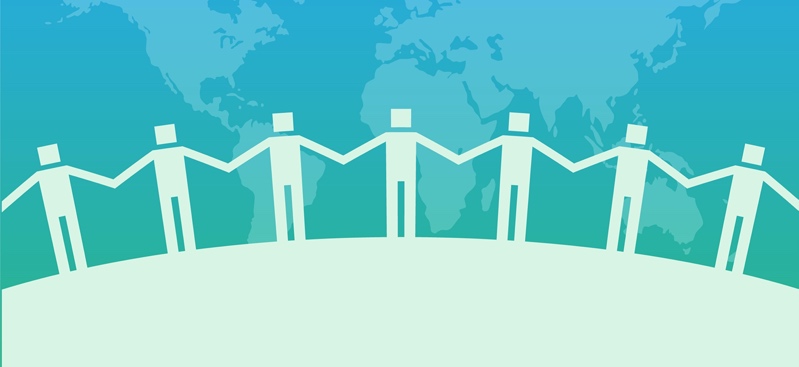 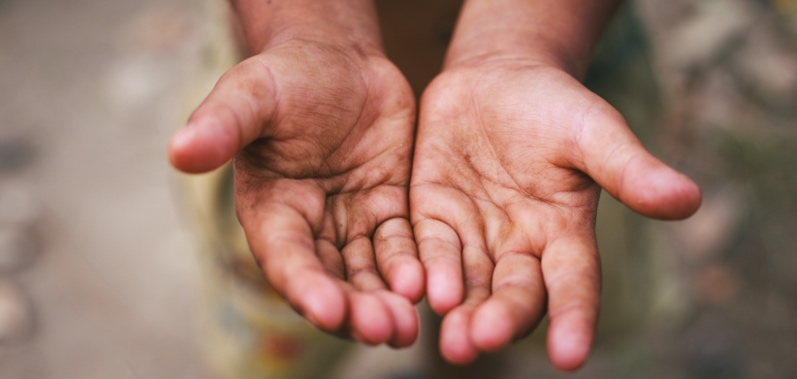 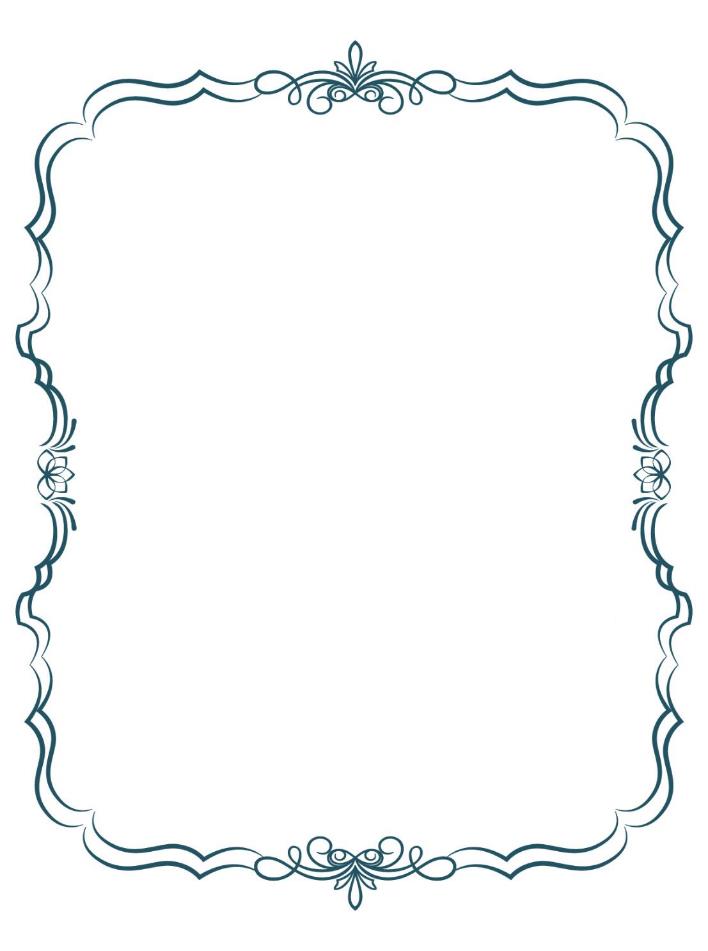 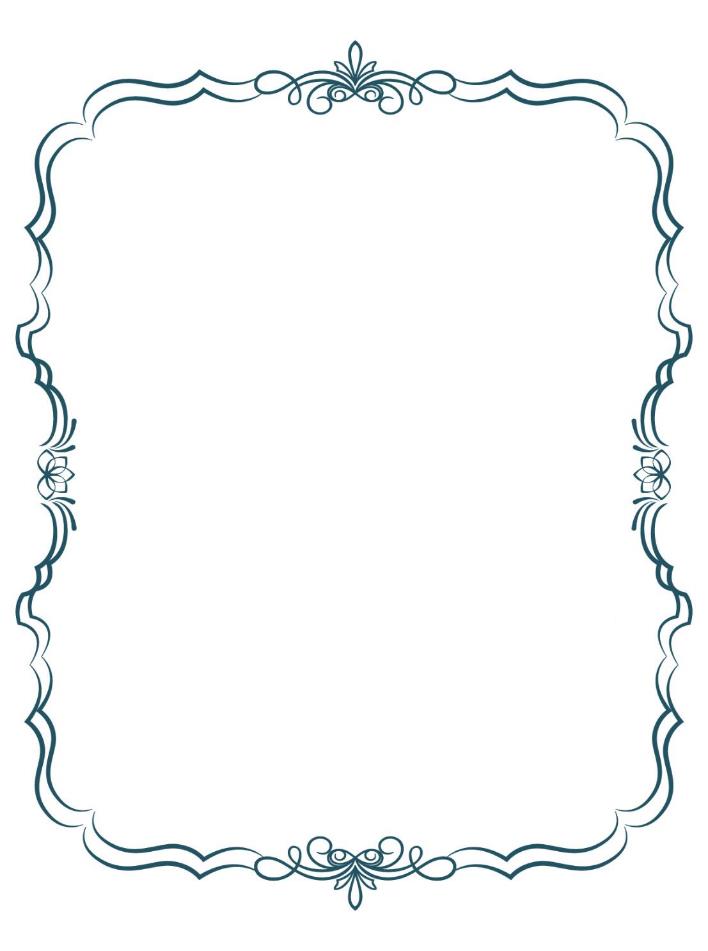 Unit Overview Global Citizenship and Humanitarian WorkModule 29Global Citizenship and Humanitarian Work Content Part 1:	The meaning and quality of global citizenship
		Warm-up Activity: Globalization
		Task 1 Roles of a global citizen 
		Task 2 What does it mean to be a global citizen?
		Language Support I: Forming opinions based on facts/evidence
		Task 3 Forming opinions about global issues based on facts/evidence 		Task 4 Reading: A global citizen fighting for justicePart 2:	Humanitarian work and aid		
		Task 1 Video Watching I: Beyoncé participating in 
		“World Humanitarian Day”
		Task 2 Video Watching II: School student initiating “We Day 2016”
		Task 3 Non-governmental organisations (NGOs) and
		intergovernmental organisations (IGOs) for humanitarian work and aid
		Language Support II: Classifying
		Task 4 Extended Task: Writing a speech on humanitarian work Part 3:	My vocabulary bank and learning record
		Task 1 Finding useful expressions for 	“Global Citizenship and 				Humanitarian Work” 
		Task 2 My choice of the most useful words and expressions
		Task 3 My learning record of “Global Citizenship and Humanitarian Work”Warm-up Activity: GlobalizationThe following shows some of the examples of globalization:Do you agree that we are living in a “global village”?____________________________________________________________________________________________________________________________________________________________________________________________________________________________________________Part 1:	The meaning and quality of global citizenship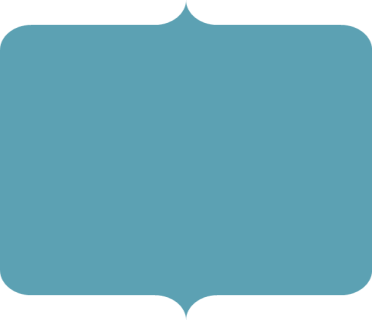 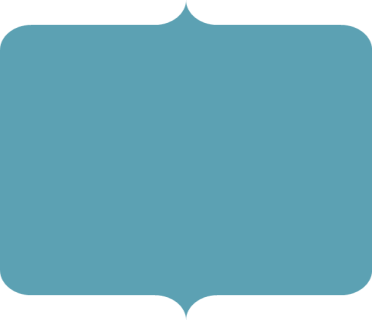 IntroductionTask 1 Roles of a global citizenDo you think you are a global citizen? Do the following checklist to find out. 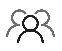 The following can be done by students first before attempting Task 1 on the previous page. Select three of the qualities of global citizens on the left. Write a concrete example of what you can do to achieve the qualities chosen. This first is done as an example.Task 2 What does it mean to be a global citizen?Read the article and answer the questions that follow. Source: https://www.kosmosjournal.org/article/what-does-it-mean-to-be-a-global-citizen/Give an example of how to embrace diversity.______________________________________________________________________
______________________________________________________________________Why should we be aware of our role in the world?______________________________________________________________________How can we participate actively in issues affecting the world? ______________________________________________________________________
______________________________________________________________________How can we be environmentally responsible?______________________________________________________________________
______________________________________________________________________Task 3 Forming an opinion about global issues based on facts/evidencePut a tick in the appropriate box and write an appropriate opinion from the facts/evidence given in “Now you write”.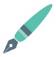 Now you write:  Sweatshop workers have to work extremely long hours with very low pay. Some are exposed to hazardous substances without being provided any protective gear.	_______________________________________________________________________	 _____________________________________________________________________Now you write:The factories where these smartphones are manufactured are overcrowded.	  Employees are working in tight quarters without proper facilities such as air	ventilation and clean bathroom facilities. There is also a short supply of food.		____________________________________________________________________________________________________________________________________  (Source: UNICEF)Now you write:Children account for nearly half of the world’s extreme poor. In almost every country  in the world, children are more likely to live in poverty than adults. One in four children are living in poverty in the world’s richest countries.										__________________________________________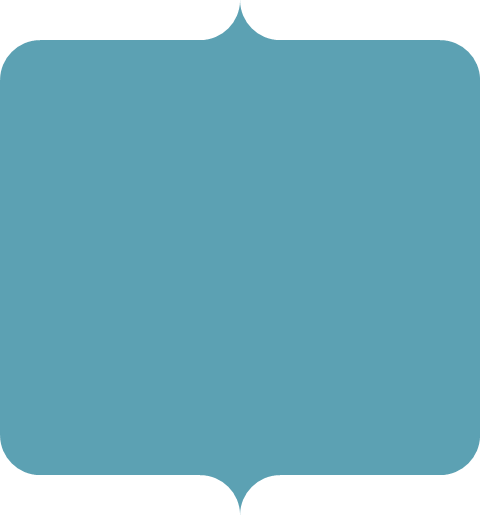 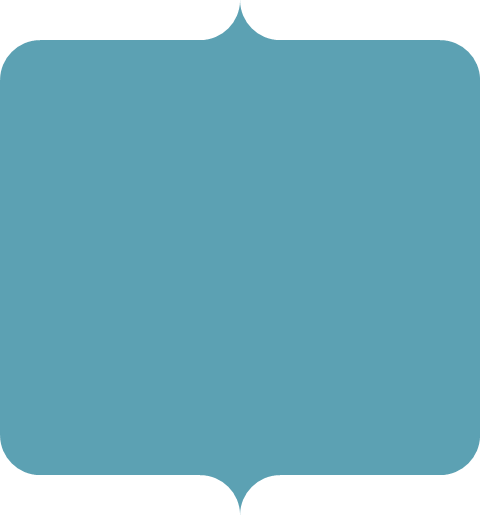 Task 4 Reading: A global citizen fighting for justiceRead the following article and then answer some questions giving your opinionRefer to Para 1, “…I don’t even know if the Earth is going to be around….” Do you share the same worry with Levi? Why/why not?______________________________________________________________________________________________________________________________________________________________________________________________________In your opinion, why does young Levi care so much about the environment?_______________________________________________________________________________________________________________________________________________________________________________________________________________________________________________________________________Part 2:	Humanitarian work and aidIntroductionTask 1 Video Watching I: Beyoncé participating in “World Humanitarian Day”https://www.youtube.com/watch?v=i41qWJ6QjPI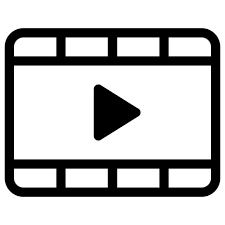 Watch Beyoncé sing “I Was Here” on “World Humanitarian Day” on 19 August 2012. Log on the following link for lyrics: https://www.google.com/search?q=i+was+here+lyrics&rlz=1C1GCEU_zh-TWHK868HK868&oq=I+Was+Here&aqs=chrome.2.69i57j0l6j69i60.2707j0j7&sourceid=chrome&ie=UTF-8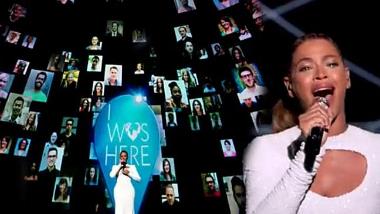 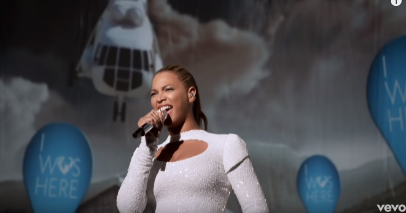 What does it mean by “leave my footprints”?__________________________________________________________________What can you “leave” on earth so that you will be remembered?____________________________________________________________________________________________________________________________________List three phrases that carry the meaning “benefit others”____________________________________________________________________________________________________________________________________As teenagers, what can you do to help the people in need?__________________________________________________________________ Task 2 Video Watching II: School student initiating “We Day 2016”  https://www.youtube.com/watch?v=VEyX6LvRPQ4Watch an interview with Jonah Toth, a Canadian high school student talking about the rationale behind “We Day 2016”.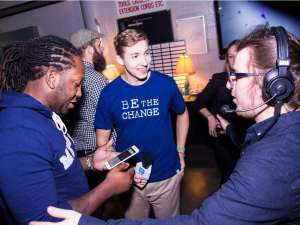 Give two examples of global initiatives mentioned by Jonah. ____________________________________________________________________________________________________________________________________After visiting the children in India who do not even have shoes to wear, what perspective did Jonah gain?__________________________________________________________________What three adjectives would you use to describe Jonah?__________________________________________________________________Do you think it is important to give back to the community?____________________________________________________________________________________________________________________________________Transcript of the video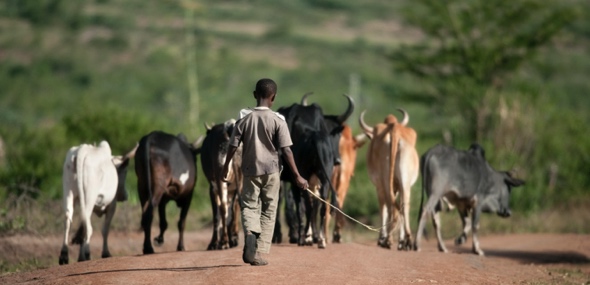 Task 3 Non-governmental organisations (NGOs) and intergovernmental organisations (IGOs)Match the logos and missions of the non-governmental organisations (NGOs) and intergovernmental organisations (IGOs) to have a better understanding of them.Source: Information gathered from the official websites of the respective organisations2.  Read the information below and answer the questions that follow.What is the major difference between a non-governmental organisation and an intergovernmental organisation?	________________________________________________________________________________________________________________________________________________________________________________________________________________________________________________________________In what way do both non-governmental organisations and intergovernmental organisations contribute to global issues? 	________________________________________________________________Can you name one non-governmental organisation and one intergovernmental organisation which are not mentioned in the passage? (Hint: Local non-governmental organisations)	________________________________________________________________	________________________________________________________________
	________________________________________________________________________________________________________________________________3.  Public Organisation ChartHere are the intergovernmental and non-governmental organisations that you came across in the previous activity. Fill in the chart using the names in the box. To save time, you can fill in the blanks with acronyms (e.g. IRC) instead of the full names. 4. Sentence making – Class-subclass relationsWith reference to the “Public Organisation Chart” in Question 3 (p. 19), make three sentences using the two class-subclass structures in the “Language Support II: Classifying” above. ________________________________________________________________________________________________________________________________________________________________________________________________________________________________________________________________________________________________________________________________________________________________________________________________________________________________________________________________________________________Task 4 Extended task: Writing a speech on humanitarian workRecently, you have become the school ambassador of UNICEF. With the help of the Data File on the next page and the knowledge you have learnt in the previous tasks, write a short speech of about 100-150 words (excluding the words given) to be delivered in the morning assembly, including:Background and mission of UNICEF in briefFacts/evidence about children poverty and your opinionWhat schoolmates can do as global citizensUNICEF Charity RunSome parts of the speech have been given to you. When writing, follow the hints provided in the margin. Good morning fellow students. My name is ______________________. I’m the	 __ ambassador_of_________________________________________________________________________________________________________________________________________________________________________________________________________________________________________________________________________________________________________________________________________________________________________________________________________________  There are some facts that we should know.						_____________________________________________________________________________________________________________________________________________________________________________________________________________________________________________________________________________________ As global citizens,									 ___________________________________________________________________________________________________________________________________________ Here’s the chance to help. UNICEF is hosting an event called				___________________________________________________________________________________________________________________________________________________________________________________________________________Let’s join together to help the children around the world in need! Thank you!	 Task 2 Extended task: Writing a speech on humanitarian work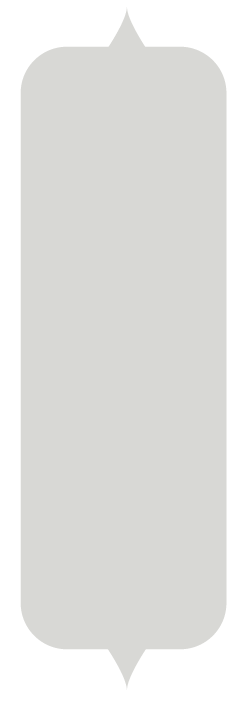 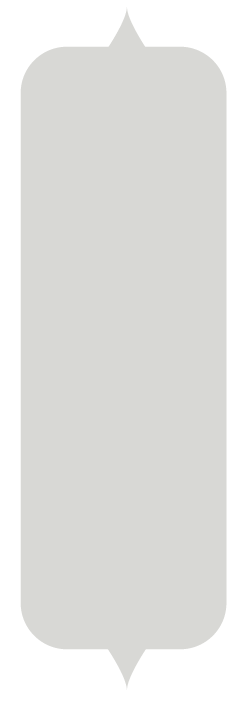 Recently, you have become the school ambassador of UNICEF. With the help of the Data File on the next page, write a short speech of about 100-150 words (excluding the words given) to be delivered in the morning assembly, including:Background and mission of UNICEF in brief Facts/evidences about children poverty and your opinion　　 What schoolmates can do as global citizensUNICEF Charity RunSome parts of the speech have been given to you. When writing, follow the hints provided in the margin. _ Good morning fellow students. My name is ______________________. I’m the	 __ ambassador_of_________________________________________________________________________________________________________________________________________________________________________________________________________________________________________________________________________________________________________________________________________________________________________________________________________________  There are some facts that we should know. First, children account for nearly half of the world’s extreme poor. Second, In almost every country in the world children are more likely to live in poverty than adults. Third, 1 in 4 children are living in poverty in the world’s richest countries.							  	     ______________________________________________________________________ As global citizens,									 ________________________________________________________________________________________________________________________________________________________________________________________________________________ Here’s the chance to help. UNICEF is hosting an event called				___________________________________________________________________________________________________________________________________________________________________________________________________________Let’s join together to help the children around the world in need! Thank you!	 Data FileFile 1: Mission of UNICEF (Adapted from: UNICEF)File 2: Excerpt of “What does it mean to be a global citizen?”File 3: Background information of “UNICEF Charity Run”(Adapted from: UNICEF)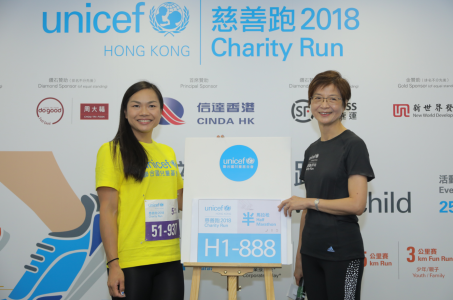 Photo and information courtesy of UNICEFPeer EvaluationRead the speech written by your peer. Give feedback to him/her by blackening the stars in the table below.* You are encouraged to write down a few words to give encouragement and support to your classmate such as “Nice work!”, “Interesting”, “I like the way you write about ….”,“You are making good progress.”, “Your work will be better if you can ….”, “More effort is needed, especially in ….”Part 3:  My vocabulary bank and learning recordIn this part, you will revise the topic vocabulary and evaluate your learning. 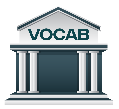 My vocabulary bank Task 1 Finding useful expressions for “Global Citizenship and Humanitarian Work” Fill in the blanks of the subject-specific vocabulary, general academic vocabulary and linking words from the two readings in the unit. Some are already done as examples. Part 1:	The meaning and quality of global citizenshipPart 2 Humanitarian work and aidTask 2 My choice of the most useful words and expressions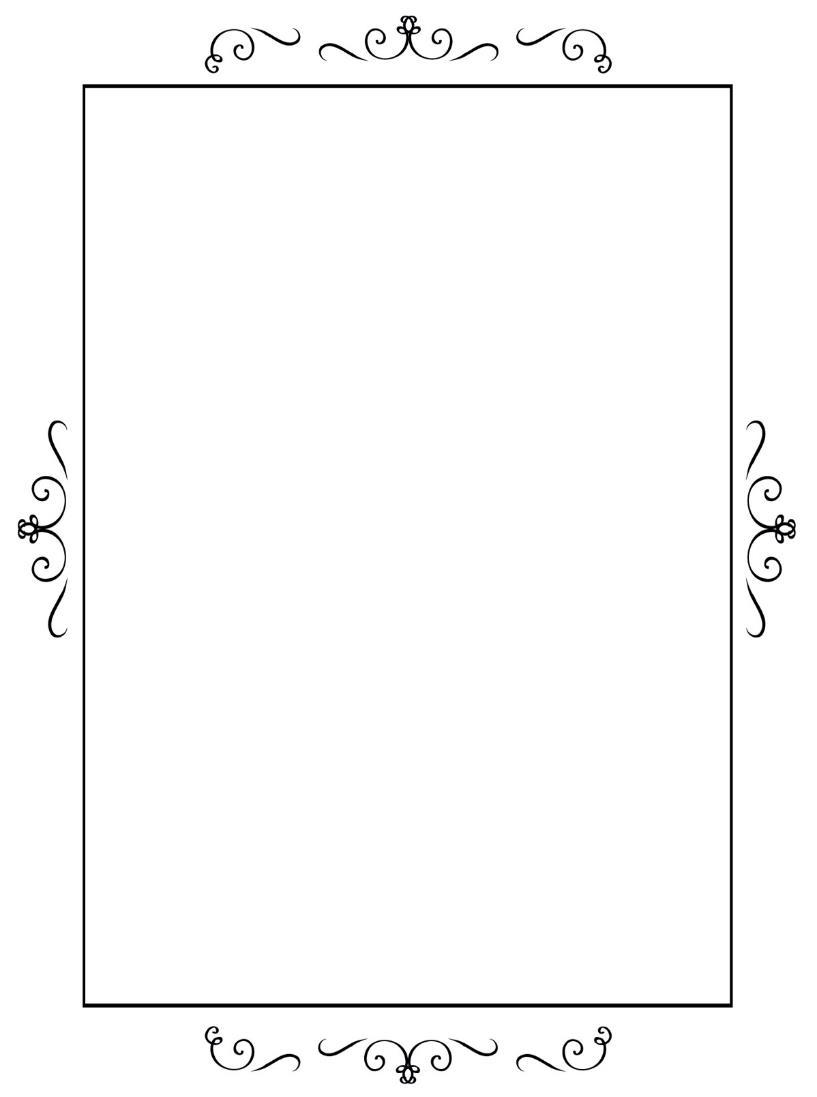 In the space below, write:FIVE top most useful subject-specific words, FIVE general academic words, and THREE linking words you have learnt in this unit.Compare your choice with your neighbouring classmate; see if there are similarities and differences and discuss.Subject-specific words_______________________________________________________________________________________________________________________________________________General academic words________________________________________________________________________________________________________________________________________________Linking words________________________________________________________________________________________________________________________________________________Task 3 My learning record of “Global Citizenship and Humanitarian Work”Put a tick (√) if you think you can manage the item in this unit. Do I know …Strand6Module29 Global Citizenship and Humanitarian WorkTarget Class LevelS3Learning ObjectivesContent:Students can:tell the concept of global citizenship and apply the qualities of a global citizen in real lifelist examples of NGOs and IGOs and tell how they help make the world a better placepersuade people to join humanitarian work with facts/evidenceLanguage: Students can:form opinions based on facts/evidence using linking words (e.g. therefore)classify different organisations using a variety of phrases (e.g. belong to)write a speech to promote humanitarian workTarget Language Functions1. Forming opinions based on facts/evidence2. Classifying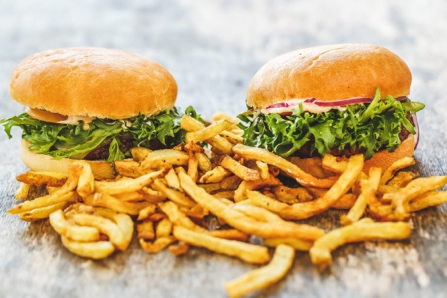 McDonald’s, a restaurant that operates in 120 countries, cater 68 million customers a day. (Source:  "McDonald's: 60 years, billions served". Chicago Tribune)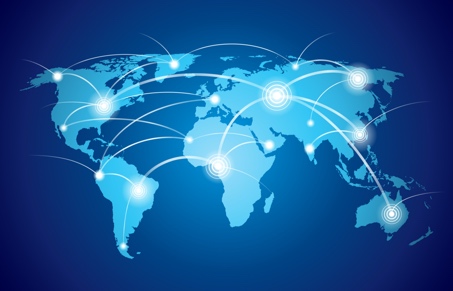 Internet, the global system linking computer networks worldwide, provides information, entertainment and communication to virtually anybody around the world since 1990s.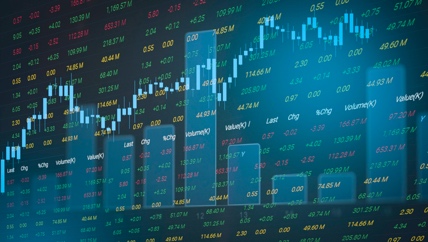 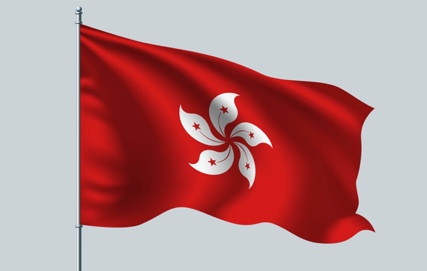 Three of the world’s major stock markets, New York, Hong Kong and London, boast daily turnover of over HK$10 billion. Combined together, these markets allow trading stocks 18.5 out of 24 hours a day.Source: https://www.scmp.com/business/companies/article/3002153/hkex-drive-inject-more-life-and-trading-turnover-among-shares; "All of the World's Stock Exchanges by Size". The Money Project. The term “global village” describes the phenomenon of the world becoming more interconnected because of technological development. Different parts of the world that form one community is linked by the internet and they influence each other economically, culturally and politically. Therefore, we should consider the world as a village and everyone, no matter which country they are from, is a villager of the world.Global citizenship is the idea that everyone is not just a resident of a certain country or region, but is also a citizen of the wider world. Therefore, we should not just care about our own countries, but also the other parts of the world. We should also try our best to make good use of the resources on earth and preserve them for future generations. Our choices and actions may bring impacts to people and communities locally or globally.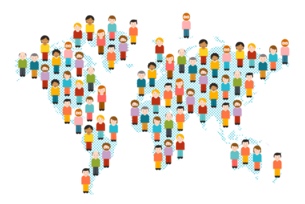 very truequite truenot true at allI am aware of the wider world and has a sense of my own role as a world citizen.I respect and value diversity.I understand how the world works economically, politically, socially, culturally, technologically, and environmentally.I participate in and contribute to the community at a range of levels from local to global.I am willing to act to make the world a more sustainable place.I take responsibility for my actions. aware   ∙diversity∙responsibility∙ contribute∙sustainable∙the fact that there are many different ideas or opinions about something / a range of different things or peopleto know that something exists, or have knowledge or experience of a particular thinga duty to be in charge of someone or somethingable to continue over a period of timegive something useful out in order to achieve something Qualities of Global Citizens:Global Citizens:try to understand people and have empathy for them.act fairly in their choices, their decisions, and their words. believe that they are just as important as everyone else.believe that all people are equal. They do not think of some groups or individuals as superior or inferior to others. accept differences and do not react with hostility to people who are different from them. are willing to help and cooperate with others.have their own ideas and express them, but are open to changing them if they are proved wrong. are curious and want to learn more about the world.look after the environment and don’t waste things.believe they can make a positive difference in the world.care about not only their present needs but also the well-being of the future generations.Example:Quality _8__ I will read more news about what’s	 happening around the world.		Qualities of Global Citizens:Global Citizens:try to understand people and have empathy for them.act fairly in their choices, their decisions, and their words. believe that they are just as important as everyone else.believe that all people are equal. They do not think of some groups or individuals as superior or inferior to others. accept differences and do not react with hostility to people who are different from them. are willing to help and cooperate with others.have their own ideas and express them, but are open to changing them if they are proved wrong. are curious and want to learn more about the world.look after the environment and don’t waste things.believe they can make a positive difference in the world.care about not only their present needs but also the well-being of the future generations.Quality ____ ____________________________________________________________________________________________________________________________________________________________________________________Qualities of Global Citizens:Global Citizens:try to understand people and have empathy for them.act fairly in their choices, their decisions, and their words. believe that they are just as important as everyone else.believe that all people are equal. They do not think of some groups or individuals as superior or inferior to others. accept differences and do not react with hostility to people who are different from them. are willing to help and cooperate with others.have their own ideas and express them, but are open to changing them if they are proved wrong. are curious and want to learn more about the world.look after the environment and don’t waste things.believe they can make a positive difference in the world.care about not only their present needs but also the well-being of the future generations.Quality ____ ________________________________________________________________________________________________________________________________________________Qualities of Global Citizens:Global Citizens:try to understand people and have empathy for them.act fairly in their choices, their decisions, and their words. believe that they are just as important as everyone else.believe that all people are equal. They do not think of some groups or individuals as superior or inferior to others. accept differences and do not react with hostility to people who are different from them. are willing to help and cooperate with others.have their own ideas and express them, but are open to changing them if they are proved wrong. are curious and want to learn more about the world.look after the environment and don’t waste things.believe they can make a positive difference in the world.care about not only their present needs but also the well-being of the future generations.Quality ____ ____________________________________________________________________________________________________________________________________________________________________________________What does it mean to be a global citizen?A global citizen is someone who identifies with being part of an emerging world community and whose actions contribute to building this community’s values and practices. As global citizens, we need to “think global and act local” to create change.First, we should embrace diversity. Diversity is about respecting and appreciating differences. We need to understand and appreciate the fact that people of different religions, ethnicities and other cultural backgrounds all deserve to be treated with equality.Second, we should give whenever possible. All of our lives have become interconnected because of the Internet and the impact of global economy. No matter where we live, we are all global citizens. Therefore, we have a role to play in the world. As global citizens, we can, for example, participate in voluntary work to help the people in need, or donate money to charitable organisations to help disaster victims in countries other than our own. Our giving means a lot to the needy. As global citizens, we should also build awareness about the different organisations which are making the policies that shape our world community. Try to engage with these organisations and make sure that they are operating in accordance with the values we think are important. We need to work together to safeguard basic values such as human rights and environmental protection.Finally, our lifestyles and behaviors can have an impact on the environment. For example, the types of transportation we use, the types of clothes we wear and the food we eat. As global citizens, we need to adopt environmentally responsible behaviors in the ways we live and make lifestyle choices that support sustainable development.After giving some facts/evidence, we present our opinion using the following:Other common ways to present an opinion include:Examples:	The world has become more interconnected because of technological development. 	Different parts of the world are linked by the internet and they influence each other. 	Therefore, we should consider the world as a village.. 	Global citizenship is the idea that everyone is not just a resident of a certain country or 	region, but is also a citizen of the wider world. Therefore, we should not just care about 	our own countries, but also the other parts of the world.  Facts/EvidenceOpinionSweatshop workers have to work extremely long hours with very low pay. Some are exposed to hazardous substances without being provided any protective gear.(tick the appropriate one)	We should think twice 	before 	purchasing items 	from brands involved with 	sweatshops.	Some often fall sick 	because of poor working 	and living environment.Facts/EvidenceOpinionThe factories where these smartphones are manufactured are overcrowded.  Employees are working in tight quarters without proper facilities such as air ventilation and clean bathroom facilities. There is also a short supply of food. (tick the appropriate one)	The factories want to make 	profit by exploiting the 	workers.	The company has not been 	doing enough to provide 	decent working conditions 	for its employees.Facts/EvidenceOpinionChildren account for nearly half of the world’s extreme poor.In almost every country in the world, children are more likely to live in poverty than adults.One in four children are living in poverty in the world’s richest countries.(Hint: What can you tell about child poverty in the world? )11-year-old Levi Draheim is very worried about climate change11-year-old Levi Draheim is very worried about climate change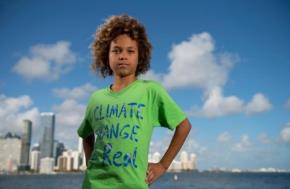 Levi Draheim is an 11-year-old kid who lives on a barrier island separating the coast of Florida from the Atlantic Ocean. He is also a person suing against the US government over climate change. “I don’t even know if the Earth is going to be around when I’m older at the rate that we’re going,” Levi said. “I really hope when I’m older, if I have kids, that they’ll be able to see where I lived and played.” “But I don’t know if I’m even going to be alive or if we’re going to be maybe living on Mars?” Levi is the youngest who launched the legal action in 2015 with the help of two associations, Our Children’s Trust and Earth Guardians, against the US government – a case now stalled in the courts for years.They accuse the authorities of not acting in the face of global warming, as well as implementing policies that promote fossil fuels. They say such actions will deprive future generations of their constitutional right to life, liberty and property.When you live as Levi does on a sand dune, just 13 feet above sea level, nature is an everyday fact of life.Source:https://yp.scmp.com/news/international/article/112310/11-year-old-levi-draheim-very-worried-about-climate-change-and“But I don’t know if I’m even going to be alive or if we’re going to be maybe living on Mars?” Levi is the youngest who launched the legal action in 2015 with the help of two associations, Our Children’s Trust and Earth Guardians, against the US government – a case now stalled in the courts for years.They accuse the authorities of not acting in the face of global warming, as well as implementing policies that promote fossil fuels. They say such actions will deprive future generations of their constitutional right to life, liberty and property.When you live as Levi does on a sand dune, just 13 feet above sea level, nature is an everyday fact of life.Source:https://yp.scmp.com/news/international/article/112310/11-year-old-levi-draheim-very-worried-about-climate-change-and“But I don’t know if I’m even going to be alive or if we’re going to be maybe living on Mars?” Levi is the youngest who launched the legal action in 2015 with the help of two associations, Our Children’s Trust and Earth Guardians, against the US government – a case now stalled in the courts for years.They accuse the authorities of not acting in the face of global warming, as well as implementing policies that promote fossil fuels. They say such actions will deprive future generations of their constitutional right to life, liberty and property.When you live as Levi does on a sand dune, just 13 feet above sea level, nature is an everyday fact of life.Source:https://yp.scmp.com/news/international/article/112310/11-year-old-levi-draheim-very-worried-about-climate-change-andHumanitarian work and aidHumanitarian aid is material and assistance to people who need help. Among the people in need are the homeless, refugees, and victims of natural disasters, wars and famines. The primary objective of humanitarian aid is to save lives, alleviate suffering, and maintain human dignity. Humanitarian aid aims to bring short term relief to victims until long term relief can be provided by the government. Other institutions which can help are non-governmental organisations (NGOs) and intergovernmental organisations (IGOs). Sources:https://www.newworldencyclopedia.org/entry/Disaster_reliefAnchor:Jonah:Anchor:Jonah: Anchor:Jonah: Anchor:Jonah: We have heard some pretty inspirational stories from students across the province being the change. Joining me right now is Jonah Toth. He's actually just taught me about students ‘being a change’ instead of ‘making a change’. What does that mean to you?Well I think it's the whole youth empowerment piece. Every student that is in the building today has earned their ticket to We Day to both a local action and a global action they are not only empowering youth around the world to raise themselves out of the cycle of poverty, but they are being empowered themselves to take action in their communities and become leadersAnd talking about action, Jonah you've done several different things through the ‘Me-to-We’ programs. Tell me a little bit as to what you've contributed to this community and internationallyYeah, with the Camel Media we team every year, our local initiative is the adoptive family program and that helps provide students in our own community a better holiday season with Christmas gifts and Christmas meals. And in the past three years, we've raised over $40,000 for that initiative but we're extremely proud of our global initiatives. Two years ago, we launched our first global ownership the rural China education initiative and raised over $12,000 to finance a construction of a new school in Guangming China and as a direct result, over eight hundred youth in that community are receiving an education today that will help to lift them and their community out of poverty, so we are extremely proud of what we were able to accomplish there. And then the following year this past spring, we launched our second global initiative in support of the clean water and sanitation pillar in rural China and were able to raise over $1,400 to help support the construction of clean water systems that will help ensure that clean water is easily accessible and healthy for everyone in that community to drink. We've just launched our third global initiative now in support of the health pillar in India. Eight hundred youth from our school and surrounding elementary schools were engaged in this opportunity to simulate what it is that so many women and girls especially the women and girls have to do every day to access water that really often is not clean and so we had students participate in activities including carrying water on their heads, and really engaging and interacting with what it really means and to gain that perspective and why it's so important to support these initiatives halfway around the world.Well, Jonah I definitely could sit here for probably a long long time and talk to you about everything you're doing. You're such a passionate individual. Why are you so passionate? Where did this passion come from?Well, I think I've always enjoyed helping people. Seeing that we often take for granted everything that we have and we're so lucky, I had the opportunity to travel to India this past summer on a ‘Me-to-We’ trip and it was an incredible opportunity to see how happy the youth are. We worked at a primary school in Kalthana India and working with these youth. They had nothing; they weren't wearing shoes on their feet. We visited some of their homes and they were living with nothing and yet they were the happiest children I've ever met and so it's gaining that new perspective that we have so much to be appreciative of. And we have the resources; we have the energy; we have the motivation to make the change and that's exactly what we're trying to do.Fantastic! Well, Jonah is just one example of the many many students in our province who are making a difference like he mentioned –  the 15,000 students have to earn their way through service in their community to get here – ‘We Day’ today, So Jonah, thank you so much for chatting with us and we'll see you after the break. Awesome! My pleasure! Thank you so much.Tung Wah Group of Hospitals (TWGHs) 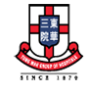 To protect human life and health, ensure respect for all human beings, and prevent and alleviate human suffering. Particularly known for its blood donation and blood transfusion service.Organisation for the Prohibition of Chemical Weapons (OPCW)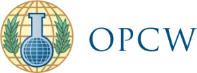 To build a better local community by healing the sick, relieving the distressed, caring for the elderly, promoting education and guiding the youth.Médecins Sans Frontières (MSF)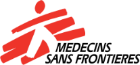 To work in the world’s toughest places to reach the most disadvantaged children and adolescents – and to protect the rights of every child everywhere.International Committee of the Red Cross (ICRC)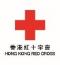 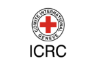 To offer emergency aid and long-term assistance to refugees and those displaced by war, persecution, or natural disaster. It is a global humanitarian aid and relief non-governmental organisation founded at the request of Albert Einstein.World Health Organization (WHO)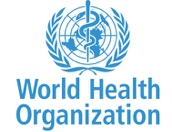 To provide tools to enable people to become self-sufficient. It also opens markets of international trade where crafts and produce from poorer regions of the world can be sold at a fair price to benefit the producer. United Nations International Children's Emergency Fund (UNICEF)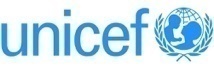 To prohibit the use of chemical weapons and requires their destruction. It is an international organisation that was established in 1997 by the countries that joined the Chemical Weapons Convention (CWC). Oxford Committee for Famine Relief (Oxfam)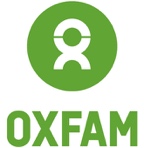 To work with international public health, oversee food security and healthy eating. It played a key role in the eradication of many illnesses such as smallpox and AIDS. Non-governmental organisations and intergovernmental organisationsNon-governmental organisations (NGOs) are usually non-profit and sometimes international organisations that are set up by a group of people instead of by government. They play an active role in humanitarian, educational, health care, public policy, social, human rights, environmental, and other areas to bring about changes. NGOs are usually funded by donations, and involve the support of volunteers in their operation. As such, they serve as a platform for us to contribute to the world as a global citizen.Intergovernmental organisations are set up when governments of different countries form an international organisation. These organisations have different goals. Most are set up to promote international cooperation, and preserve world peace through conflict resolution and better international relations. The largest and most familiar intergovernmental organisation is the United Nations (UN), which was set up at the end of World War II in 1945. In 1991, a humanitarian system was set up in the UN; all countries were thus encouraged to take part in humanitarian work. This marked the international community’s collective commitment to helping the world’s most vulnerable people when they need it most.Names of organisationsAcronymsTung Wah Group of Hospitals Organisation for the Prohibition of Chemical Weapons Médecins Sans Frontières International Committee of the Red Cross		World Health Organization United Nations International Children's Emergency Fund Oxford Committee for Famine Relief United NationsTWGHsOPCWMSFICRCWHOUNICEFOxfamUNThere are two structures which help you to describe the class-subclass relations as follows:Examples:Both United Nations Educational, Scientific and Cultural Organization (UNESCO) and United Nations Children's Fund (UNICEF) belong to the United Nations (UN).United Nations (UN) belongs to the category of intergovernmental organisations (IGO).Examples: United Nations (UN) is an example of non-governmental organisation.United Nations (UN) falls into the category of non-governmental organisation.UNICEF WORKS FOR CHILDRENUNICEF stands for “The United Nations Children's Fund”. We belong to the United Nations, which is an intergovernmental organisation. We work in the world’s toughest places to reach the most disadvantaged children and adolescents – and to protect the rights of every child, everywhere. Across 190 countries and territories, we do whatever it takes to help children survive, thrive and fulfil their potential, from early childhood through adolescence. And we never give up.What does it mean to be a global citizen?…We should give whenever possible. All of our lives have become globalized because of the Internet and the impact of global economy. No matter where we live, we are all global citizens. Therefore, we have a role to play in the world. As global citizens, we can, for example, participate in voluntary work to help the people in need, or donate money to charitable organisations to help disaster victims in countries other than our own. Examine our own life and find ways to celebrate our connection to the world.…Name of event: 	UNICEF Charity RunLength: 	  	10km Date: 			25 November Venue: 		Hong Kong Disneyland Resort and Sunny Bay Requirement: 		Donate HKD300 or more to join the event Application form: 	Obtainable from UNICEF school ambassador DescriptionFeedbackNo star= minimum score; 5 stars = maximum scorePresented the background and mission of UNICEF in brief.Formed logical opinions based on facts/ evidence.Told schoolmates what they can do as global citizens.Presented the information of UNICEF Charity Run clearly.Optional: Do you want to give any written feedback* to your classmate? Signature:Do you want to write better answers to questions in Life and Society (Secondary 1-3)? Good writing comes from well-written paragraphs and sentences. And well-written paragraphs and sentences are built with proper English vocabulary. Generally, English vocabulary can be sorted into three groups: subject-specific (專科的) vocabulary, general academic vocabulary, and logical connectors (linking words). Subject-specific vocabulary: key concepts specific to a subject, namely Life and Society or Integrated Humanities.General academic vocabulary: Words that are used more often in written texts rather than informal conversations. They help us express ideas more precisely. Logical connectors (linking words): conjunctions and phrases that connect ideas.Subject-specific vocabularyGeneral academic vocabularyLinking wordsci_____________(n.)empathy (n)global cit___________ (n. ph)global ci___________ (n. ph)global village (n. ph)national bo_______________ (n. ph)re______ and value diversity (n. ph)re____________(n.)su__________ development (n. ph)tech_________ development (n. ph)communities (n.)con______ to the community (v. ph)culturally (adv)economically (adv)future gen______________  (n. ph)impacts (n.)part_____________ in (v. ph)phe_______________ (n.)po__________ (adv)resources (n.)Therefore, …To conclude, …In con_______, …Overall, …Subject-specific vocabularyGeneral academic vocabularyLinking wordsal_________  suffering (v. ph.)human_________ work and aid (n. ph)inter______________ organisation (n. ph)long-term relief (n. ph) ma___________ human dignity (v. ph.) non-governmental organisation (n. ph)victims (n)conflict resolution (n. ph)international co______________ (n. ph)vul___________ people  (n. ph)world peace (n. ph)assistance (n)dis_____________ children (n. ph.)famine (n) natural di________ (n. ph)pe________ in need (n. ph.)play an active r______  (v. ph.)primary objective (n. ph)s______ as a platform (v. ph.)take part in (v.)vo_____________ work (n. ph.)As su_____, …ThusAsItem:Yes (√)/No ()1.the roles of a global citizen?2.the importance of caring about the environment?3.how to give opinion based on facts/evidence?4.how to act as a devoted global citizen?5.how to distinguish between different organisations?6.how to classify different NGOs and IGOs?7.how to write a speech to promote humanitarian work?